5.r.- Velik kao dijete, Enes Kiševićsrijeda, 16. rujna 2020.Dragi moji petaši, nadam se da učenje na daljinu počinje i završava danas!Trebali ste za danas pročitati  pjesmu Velik kao dijete i iz nje ispisati imenice i prdjeve te im odrediti rod (muški, ženski, srednji) i broj (jednina, množina), ali i glagole  te prepoznati vrijeme koje izriču ( prošlo, sadašnje, buduće). Vjerujem da ste uspješno odradili zadatak, a sutra ćemo ga zajednički prekontrolirati.1. Sada promotrite sliku i razmislite je li neobična. Po čemu je ova baka neobična? Viđamo li često bake na romobilima?! Znači li odrasti biti star?! I znači li biti star biti jako ozbiljan?!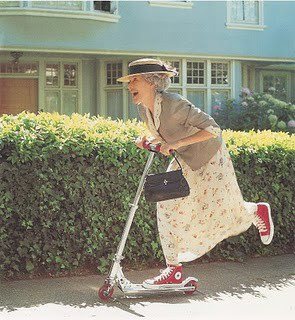 2. Današnji zadatak je ponovno pročitati pjesmicu ili svojim mobitelom očitati kod uz naslov i poslušati kako zvuči, a onda napisati odgovore na sljedeća pitanja:1. Je li ti se svidjela pjesma? Objasni svoj odgovor.2. Zašto pjesnik želi ostati dijete i kad naraste?3.  Što ti  misliš da pjesnik  kaže da je netko velik  zato što ostane  dijete, npr. profesor, stručnjak za rakete, doktor...?4. Što ti želiš biti kad narasteš i zašto?3. I još jedan zadatak:  naučiti izražajno, „glumački“ čitati pjesmu.***I tko želi,  može pogledati epizodu Superbake na https://www.youtube.com/watch?v=s-pajDOiLgM  .